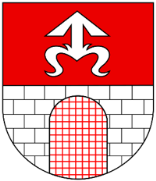 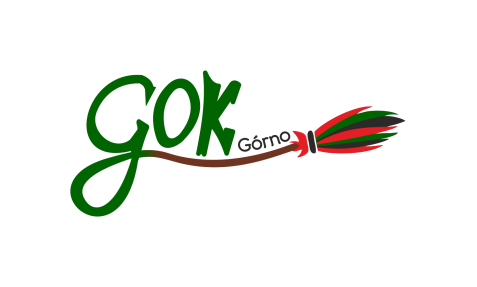 Regulamin konkursu „Smaki Wielkanocne” podczas imprezy
 „Kiermasz Wielkanocny” dnia 09.04.2022 r.Impreza organizowana jest na terenie Targu Górno, dnia 09.04.2022 r. W konkursie może wziąć udział każdy, kto wypełni formularz zgłoszeniowy i doręczy go do GOK w Górnie, pocztą, osobiście lub mailowo:Górno, ul. św. Floriana 4, 26-008 Górno lub prześle na maila gok@gorno.pl do 07.04.2022.Uczestnik może zgłosić tylko 1 potrawę konkursową, którymi mogą być przystawka lub danie główne przygotowane w 5 małych porcjach dla oceny jury oraz niewielka ilość do degustacji dla zgromadzonych.  Liczy się kreatywność wykorzystania jajka i oryginalność podania.Liczba uczestników jest ograniczona. Liczy się kolejność zgłoszeń.Przewiduje się nagrodę dla podmiotu, który przygotuje najsmaczniejszą potrawę. Oceny dokona powołane Jury powołane przez Organizatora.Ogłoszenie wyników konkursu nastąpi w dniu imprezy o godzinie 13.30. Uczestnicy są proszeni o pozostanie na terenie Kiermaszu do rozstrzygnięcia konkursu, odbioru i potwierdzenia nagród.Uczestnicy we własnym zakresie dostarczają potrawy do miejsca organizacji konkursu, samodzielnie wykonują dekorację potraw oraz przygotowując sposób jej podania na potrzeby oceny przez Jury konkursu.Po zgłoszeniu się do konkursu kulinarnego „Smaki Wielkanocne” podmiotowi jest przyznawane stoisko wystawowe (stolik i dwie ławki na stałe przytwierdzone do podłoża, dostęp do prądu).Organizator nie zapewnia podmiotom namiotów, krzeseł, stołów rozkładanych.Prosimy o zapoznanie się z regulaminem imprezy plenerowej stanowiący osobny dokument.Postanowienia końcowe - regulamin jest dostępny dla wszystkich uczestników Konkursu i jest udostępniony na stronie www.gokgorno.pl,- organizator nie ponosi odpowiedzialności za nieprawidłowe wpisanie danych przezuczestników konkursu